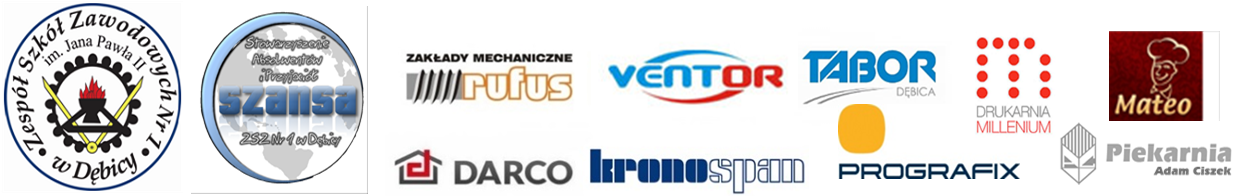 ZSZNR1.D.P										Dębica, 19.02.2018 r. Szanowna/yPani/PanDyrektorDyrekcja i nauczyciele Zespołu Szkół Zawodowych Nr 1 im. Jana Pawła II w Dębicy mają zaszczyt zaprosić młodzież Państwa Szkoły uczniów klas gimnazjalnych oraz klas VII szkoły podstawowej do wzięcia udziału w X Akademii Gimnazjalnej pod nazwą „Techniki Dawne i Niedawne”.Przesyłamy Państwu regulamin konkursu i kartę uczestnictwa.Regulamin X Akademii Gimnazjalnej 
pod nazwą „Techniki Dawne i Niedawne”1. Turniej organizowany jest przez Zespół Szkół Zawodowych Nr 1 im. Jana Pawła II w Dębicy oraz Stowarzyszenie Absolwentów i Przyjaciół ZSZ Nr 1 w Dębicy „SZANSA” .2. Patronat nad turniejem objęli: Stowarzyszenie Absolwentów i Przyjaciół ZSZ Nr 1 w Dębicy „SZANSA” oraz Dyrekcja ZSZ Nr 1 im. Jana Pawła II w Dębicy. 3. Sponsorzy: Ventor sp. z o.o., TABOR, Fundacja Śnieżki „Twoja Szansa”, Drukarnia Milenium, PROGRAFIX Sp. z o.o., PHU MATEO,PIEKARNIA A. Ciszek, Stowarzyszenie Absolwentów i Przyjaciół ZSZ Nr 1 „SZANSA” oraz Dyrekcja ZSZ Nr 1 im. Jana Pawła II w Dębicy.4. Turniej odbędzie się 21 marca 2018 roku na terenie Zespołu Szkół Zawodowych Nr 1 
im. Jana Pawła II w Dębicy, ul. Rzeszowska 78, 39-200 Dębica w godzinach od 900 do 1200.5. Udział w Akademii mogą wziąć uczniowie: gimnazjów oraz  klas VII szkoły podstawowej. O zakwalifikowaniu do turnieju decyduje kolejność zgłoszeń. Ilość miejsc ograniczona (15 miejsc)!6.  Zgłoszenia udziału do 16 marca 2018r. wg załączonego formularza- karta zgłoszenia - załącznik nr 1,fax. 14 69 69 285 lub w sekretariacie szkoły. Prosimy jednocześnie o wypełnienie i dostarczenie załącznika nr 2 (zgoda na wykorzystanie wizerunku i danych osobowych).7.  Szkoły typują do Turnieju drużyny 10-cio osobowe i 1 nauczyciela opiekuna. 8. Warunkiem uczestnictwa szkoły w Akademii jest wykonanie pracy fotograficznej - „MÓJ MECHANIK”. Bardzo prosimy o zapoznanie się z warunkami zawartymi w regulaminie konkursu fotograficznego. Prace fotograficzne  należy dostarczyć do19 marca  2018r do godz. 1500do sekretariatu szkoły.9.  Przyjazd uczestników i opiekunów na Akademię odbywa się na koszt własny.10. Turniej obejmuje następujące konkurencje:I -KONKURS FOTOGRAFICZNY  - 1 uczestnik (regulamin załącznik nr 3)II –KONKURSY MANUALNE 1. konkurs architektoniczno-budowlany – projektowanie i modelowanie przestrzenne obiektów budowlanych –  „Zostań architektem – budowniczym’’– 1 uczestnik2. konkurs umiejętności manualnych z zakresu technik elektrycznych  – montaż mini generatora wiatrowego - 1 uczestnik 3. konkurs umiejętności manualnych z zakresu modelowania przestrzennego na manekinie – zaprojektowanie sukni awangardowej- 1 uczestnik, 4. konkurs z zakresu techniki mechatronicznej - układanie elementów manipulatorem na czas -1 uczestnik, 5. konkurs malowanie na sztalugach – wykonanie plastycznego obrazu nowoczesną techniką malarską  -bukiet kwiatów w wazonie  -  1 uczestnik,6. konkurs z zakresu techniki cyfrowych procesów graficznych – artystyczne projektowanie kart okolicznościowych - 1 uczestnik,III - KONKURENCJA SPRAWNOŚCIOWA - 3 uczestników.11. W konkurencji sprawnościowej obowiązuje strój sportowy oraz obuwie sportowe.12. Konkurencje rozgrywane będą równolegle. Czas przewidywany na poszczególne konkurencje ok. 45 minut. 13. Poszczególne konkurencje będą oceniane i punktowane przez komisje w skład, których wejdą przedstawiciele Sponsorów i Organizatorów. 14. W każdej konkurencji nagradzane będą trzy pierwsze miejsca (nagrody indywidualne dla uczestników).15. Konkurencje będą punktowane. Wygrywa szkoła która zdobędzie największą ilość punktów. Trzy pierwsze szkoły otrzymają nagrody, a wszystkie szkoły biorące udział w Akademii otrzymają podziękowania i dyplomy. 16. Dodatkowe informacje można uzyskać w sekretariacie szkoły.17. Regulamin konkursu znajduje się także na stronie internetowej szkoły: http://www.mechanikdebica.edu.pl											Z poważaniem 										Bożena Zielińska Dyrektor ZSZ Nr 1                                                                                                                                                           im. Jana Pawła II w Dębicy